Общество с ограниченной ответственностью "СИБКЛОМОНТАЖ"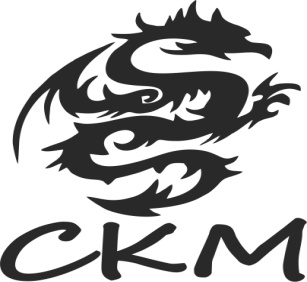 ИНН:  2450033190 /КПП: 245001001 / ОГРН: 1162468091312663610  г.Канск, ул. Декабристов 26 стр. 4тел: +7 (39161) 3-90-47; +7-965-907-46-24; +7 950-437-44-04E-mail: SKM_24@mail.ruКоммерческое предложение	Наша компания работает на рынке металлоконструкций 15 лет. Вся продукция нашего завода проходит тщательную проверку и обязательную сертификацию. Имея собственные производственныемощности и современное оборудование, мы с легкостью можем производить заказы любого объема в самые короткие сроки.	Наши сотрудники помогут правильно подобрать и заказать и оформить документы           Доведут каждого Клиента до логического завершения и полного понимания сделанной покупки.	Также поможем осуществить доставку нашей продукции в любую точку страны, транспортной компанией или почтой России.На данном этапе мы предлагаем Вам нашу продукцию в виде ограждений	по самым приемлемым ценам.Ниже представлен наш прайс и модели ограждений: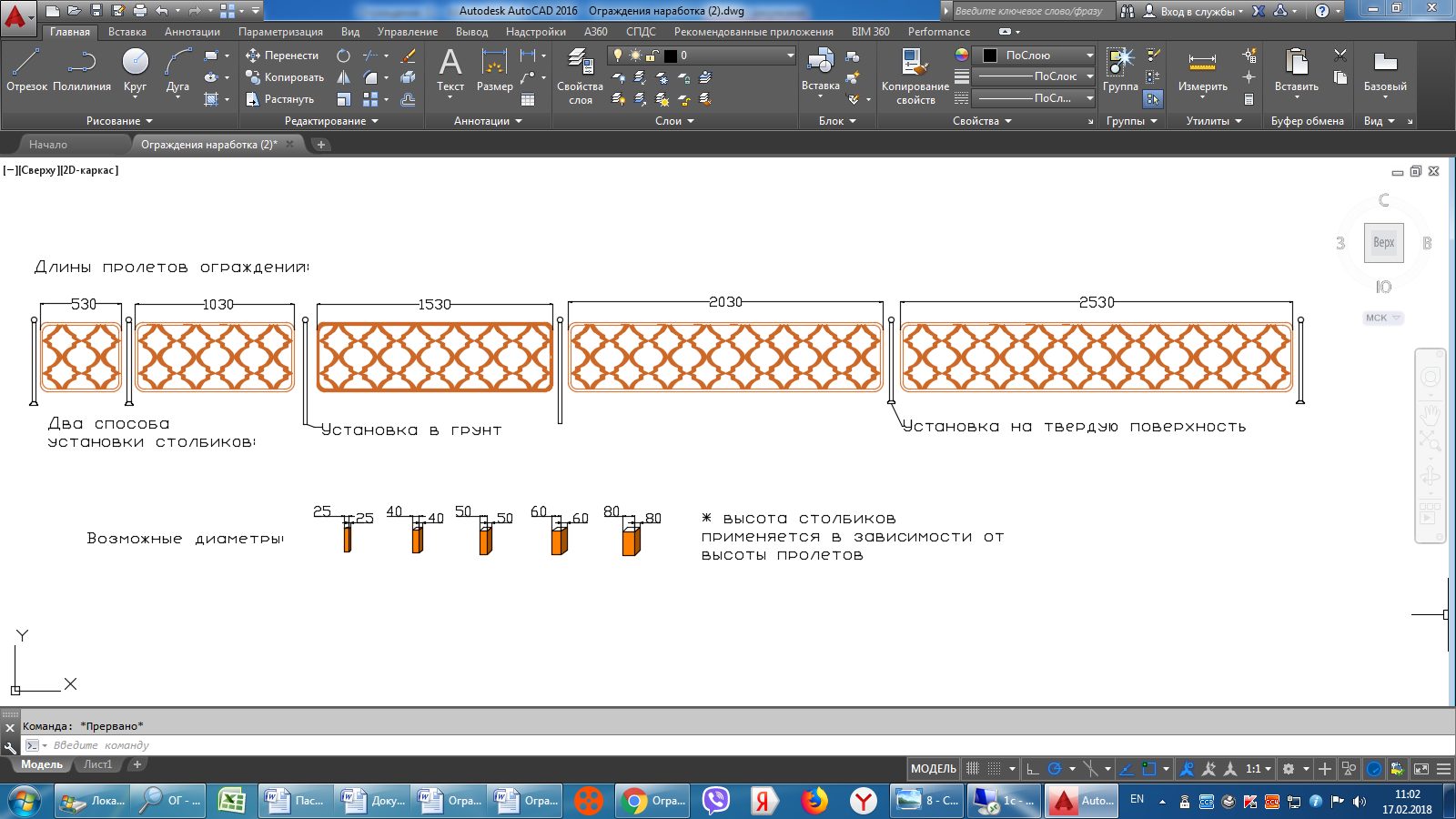 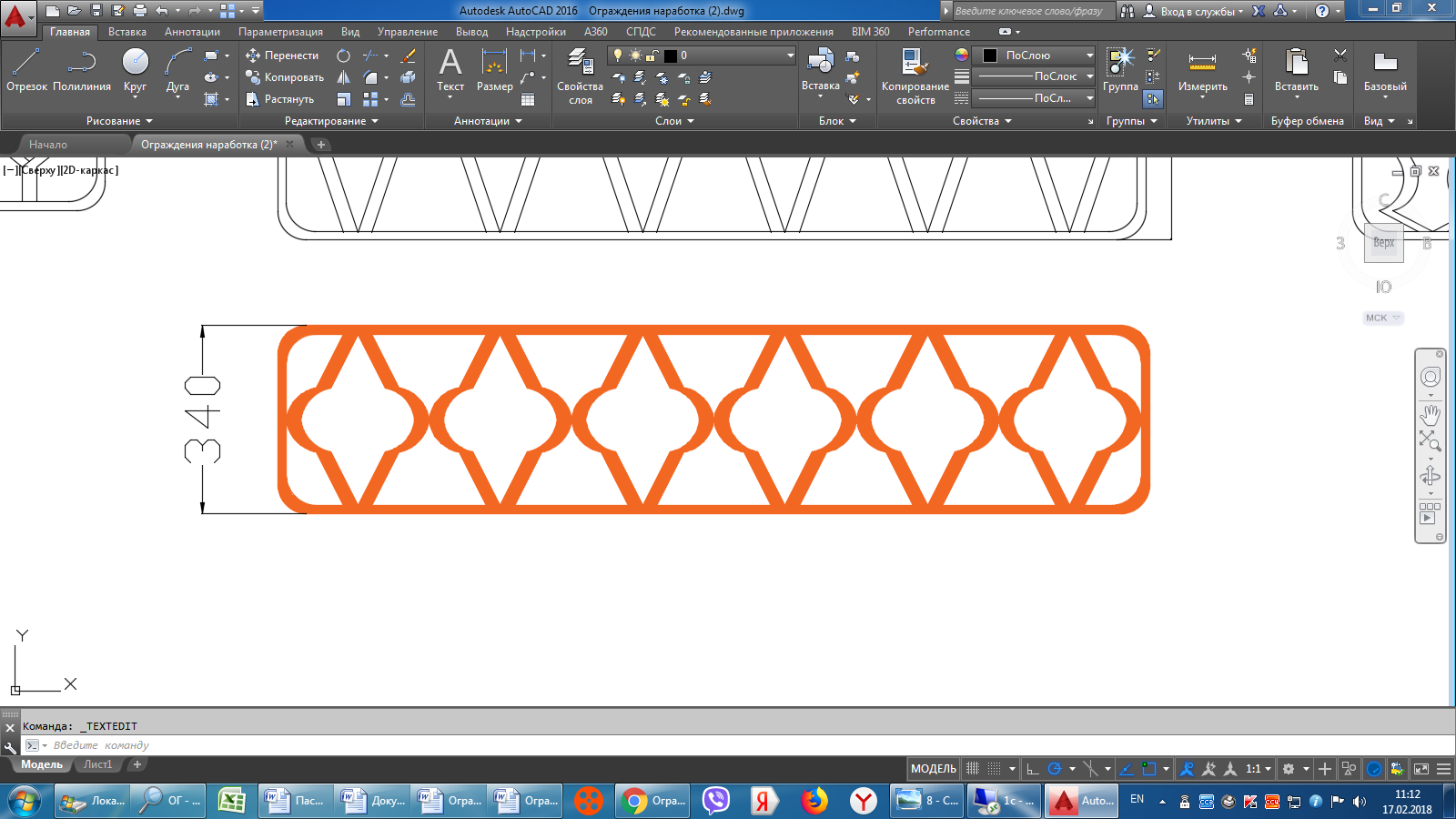 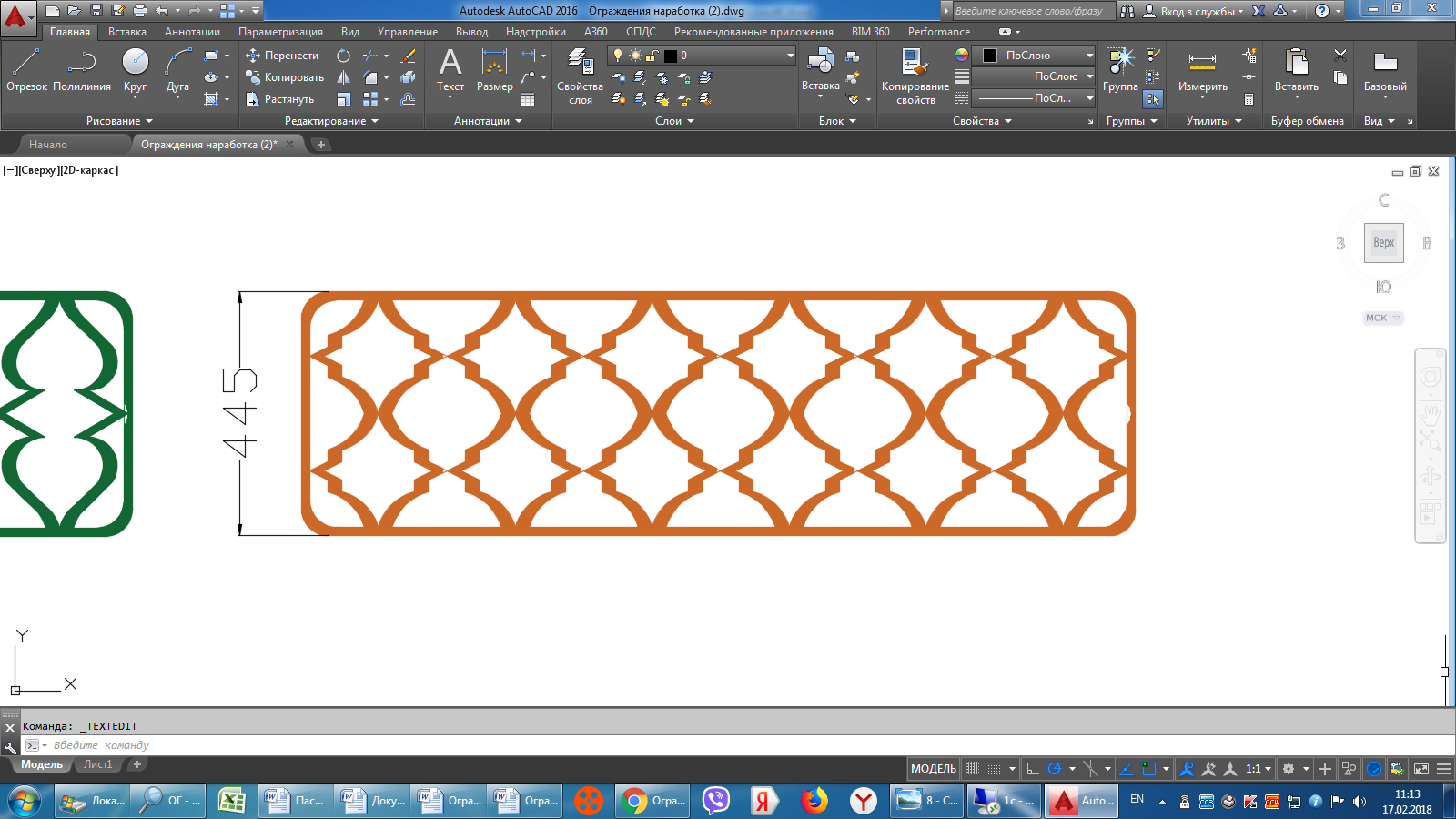 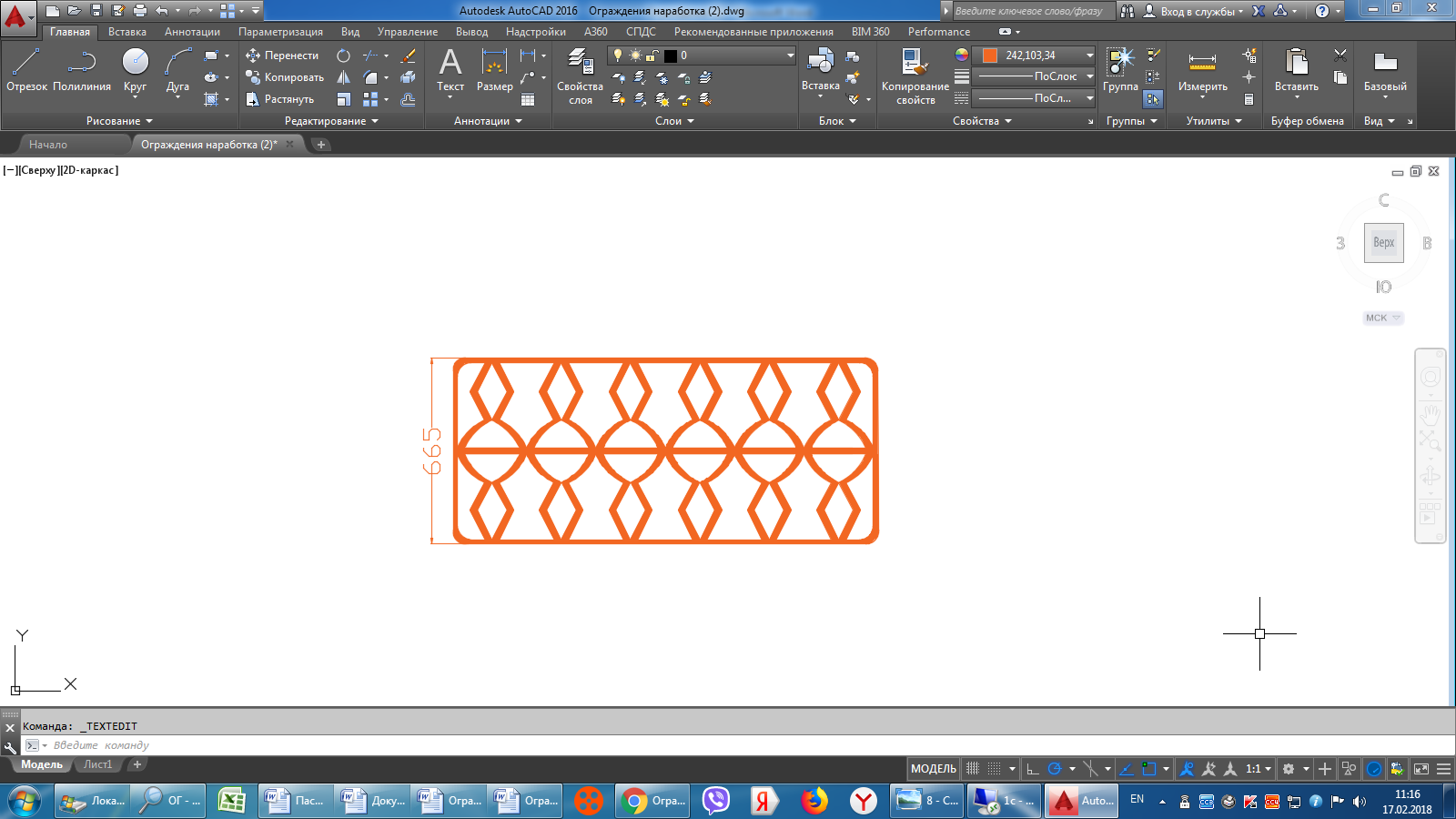 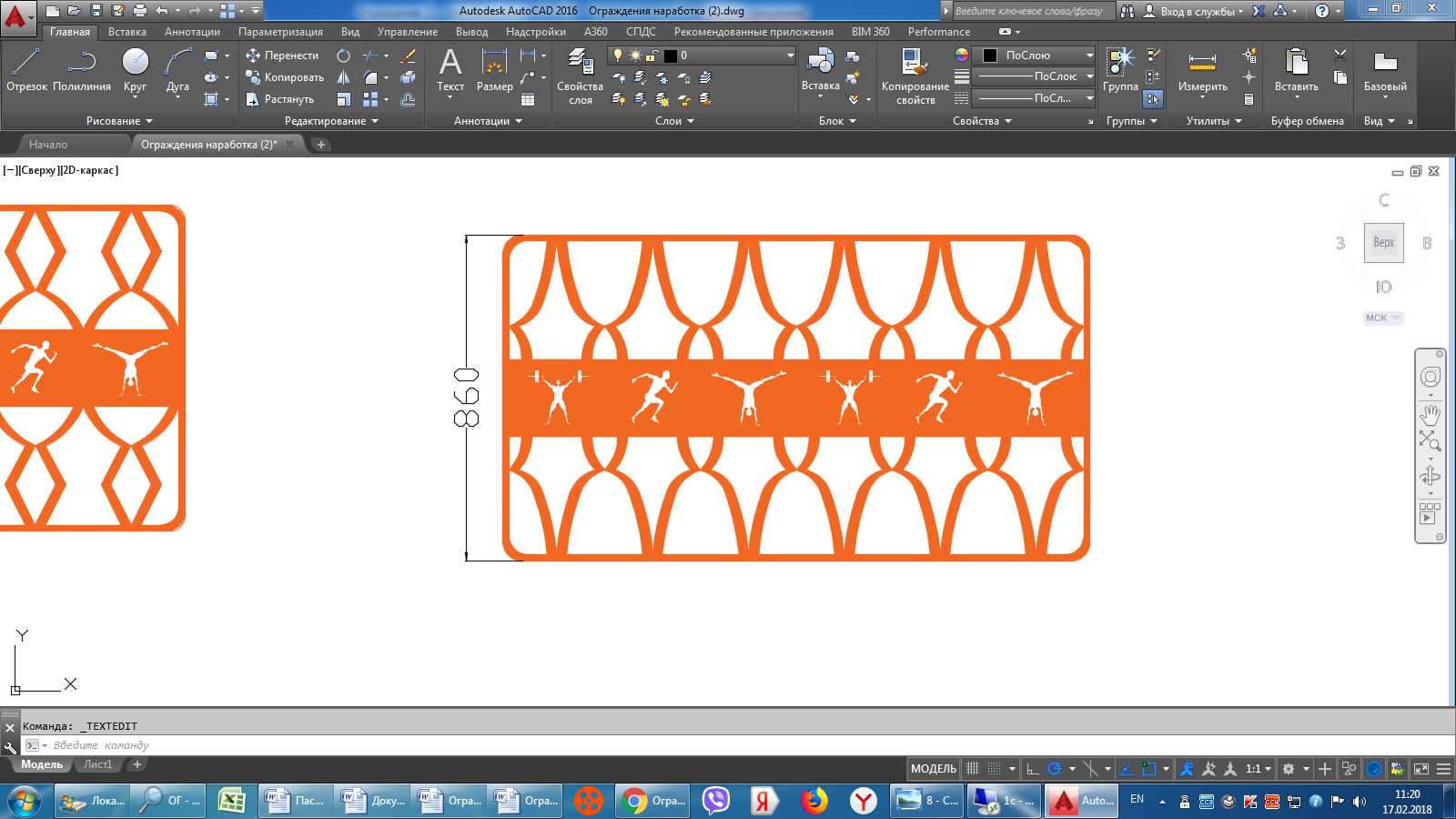 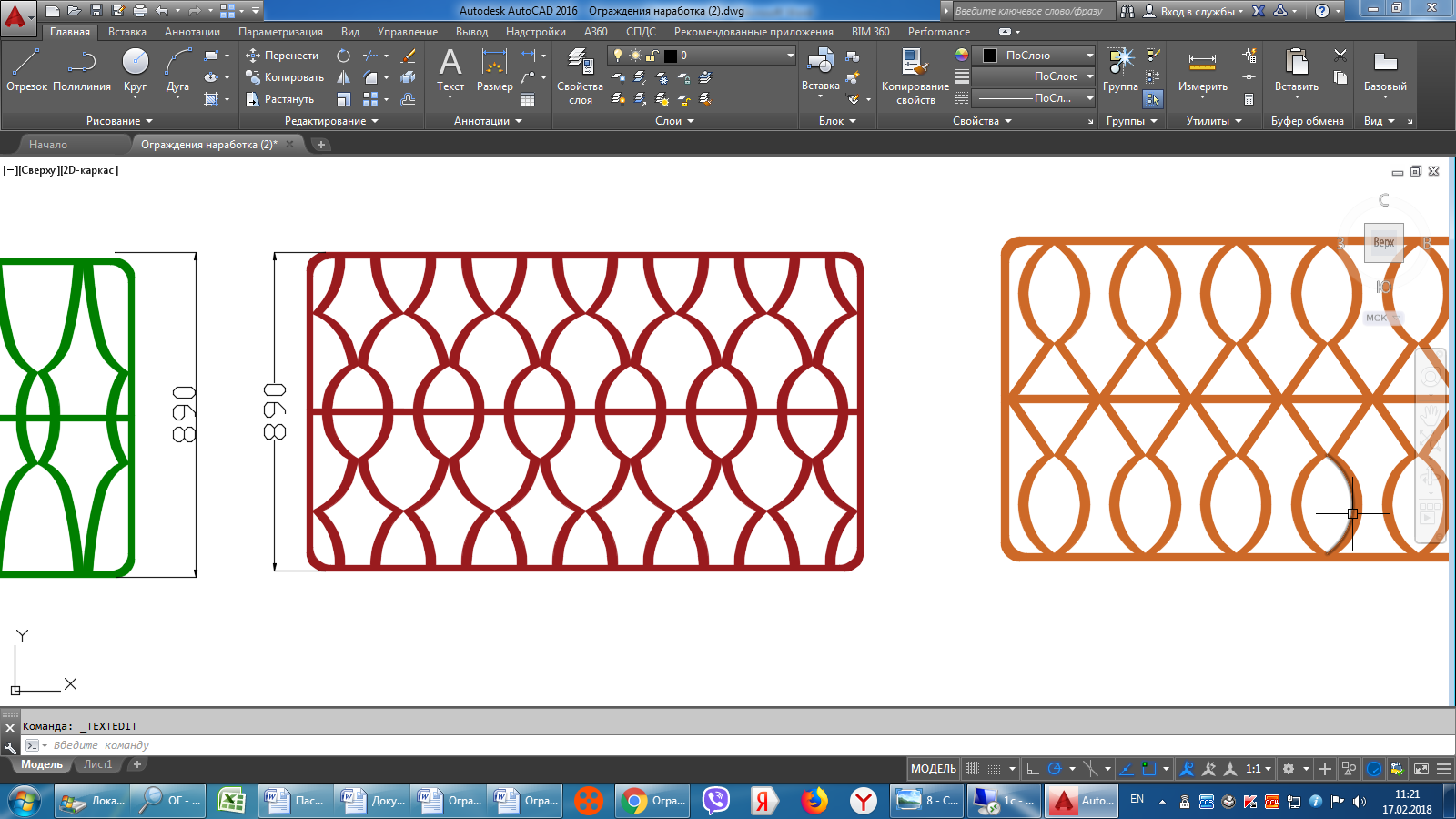 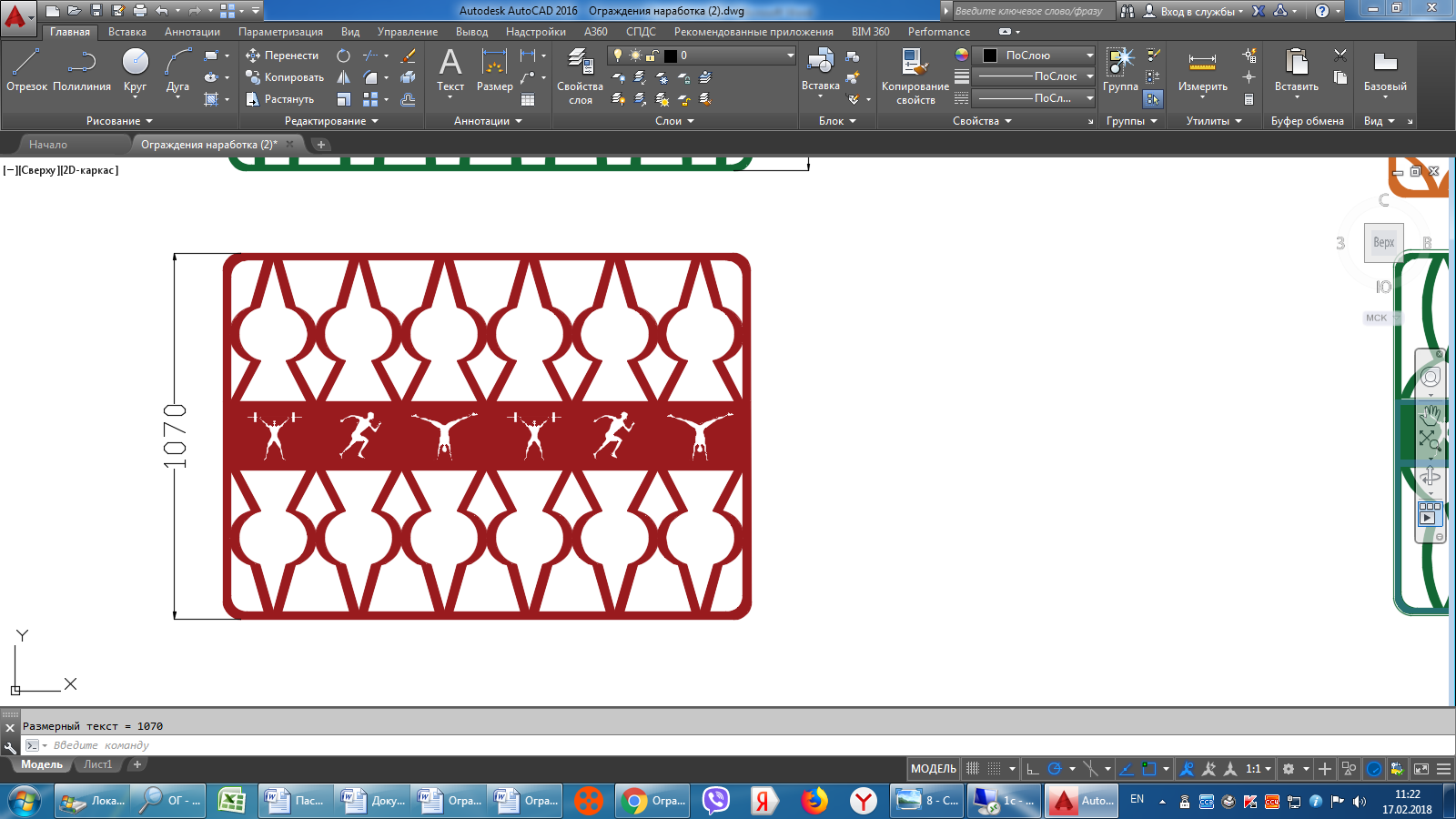 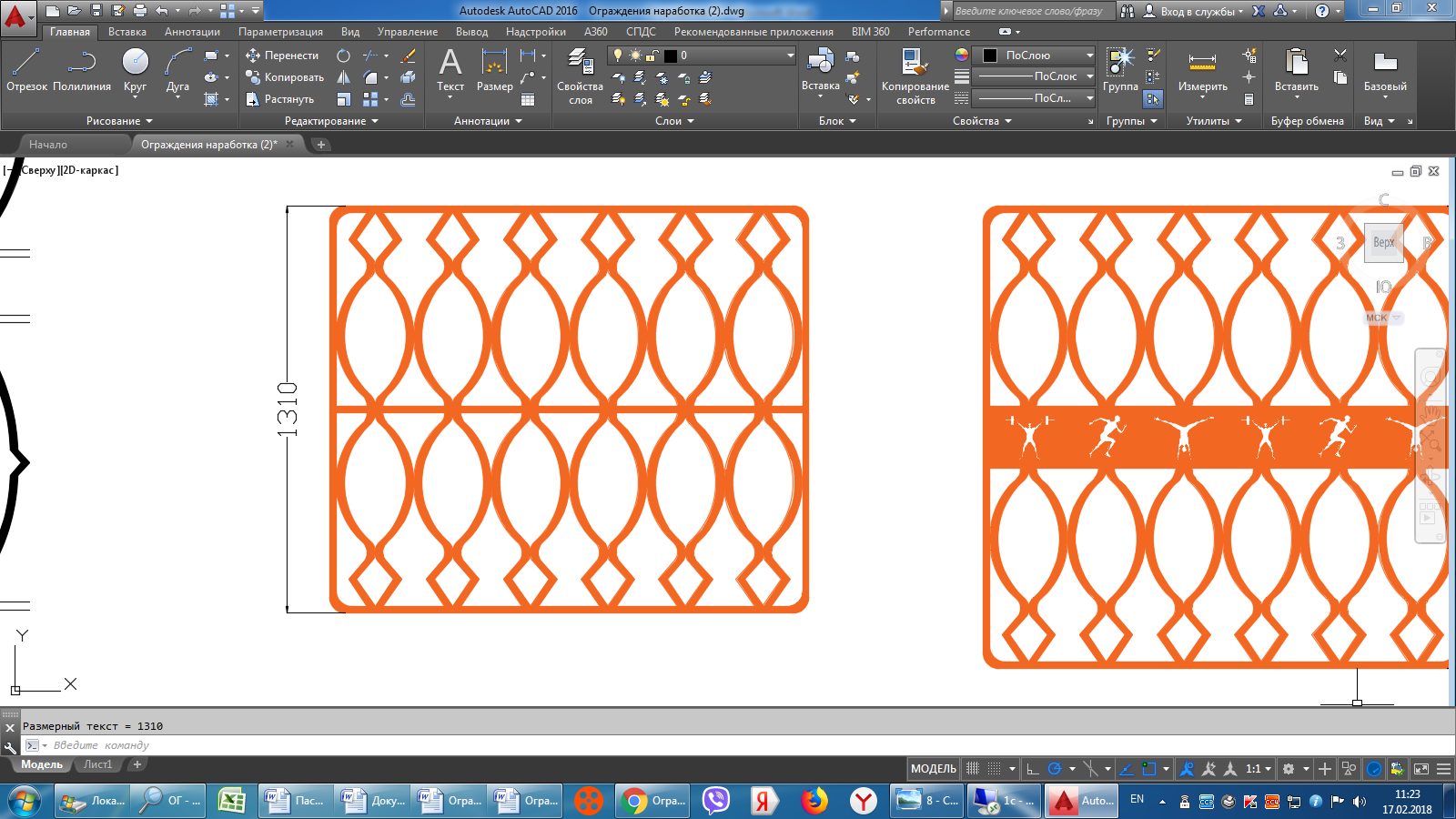 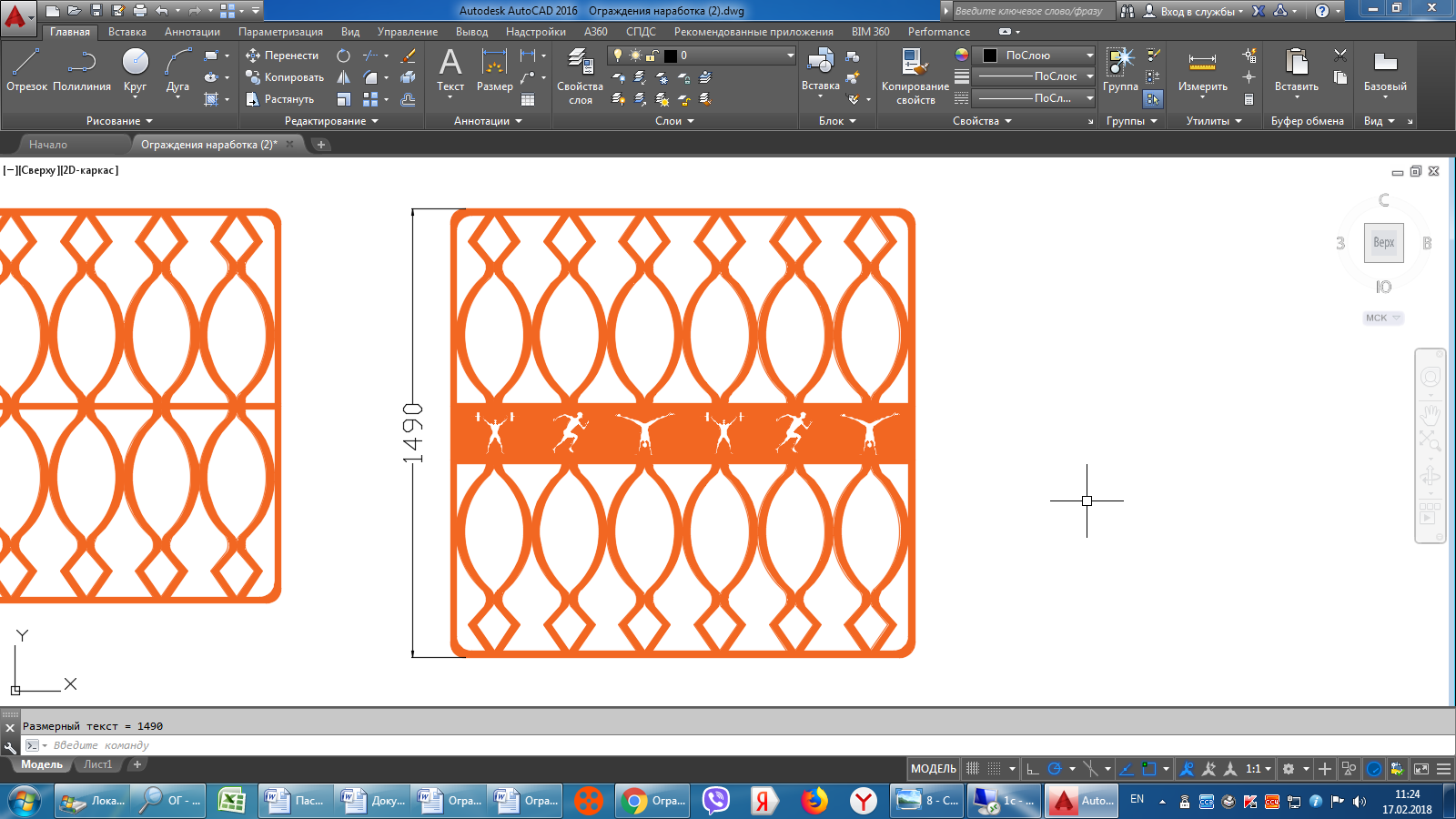 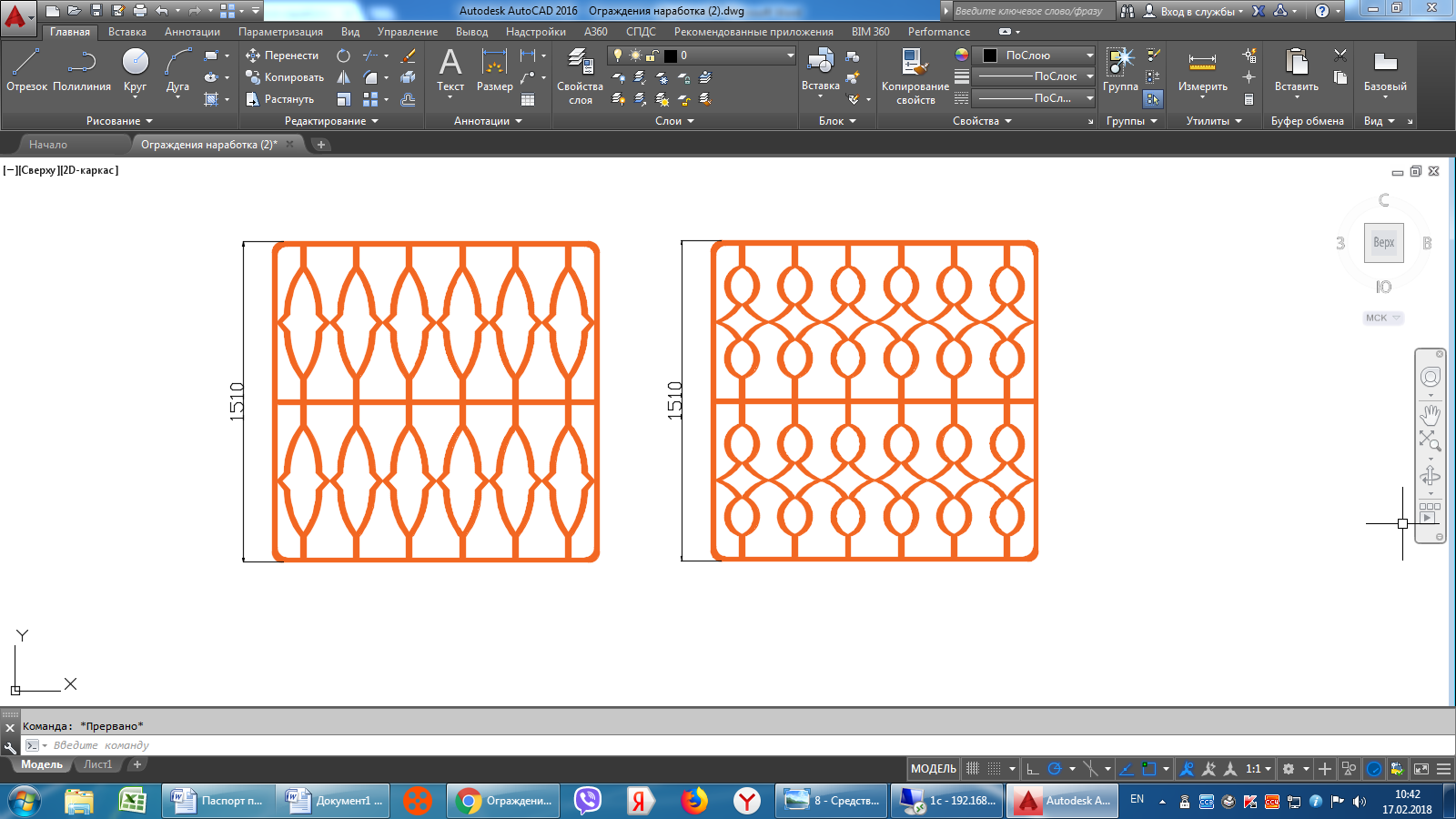 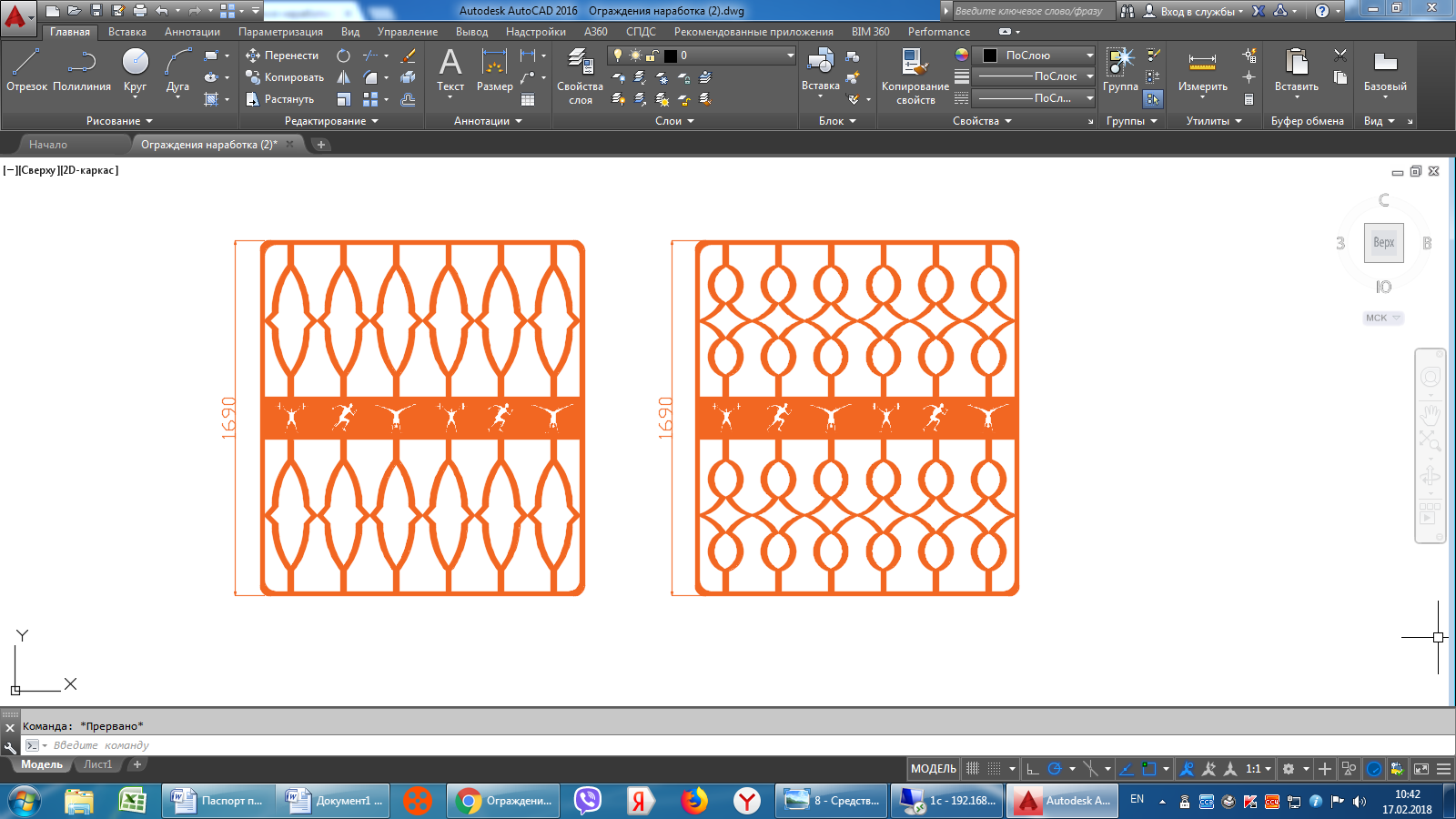 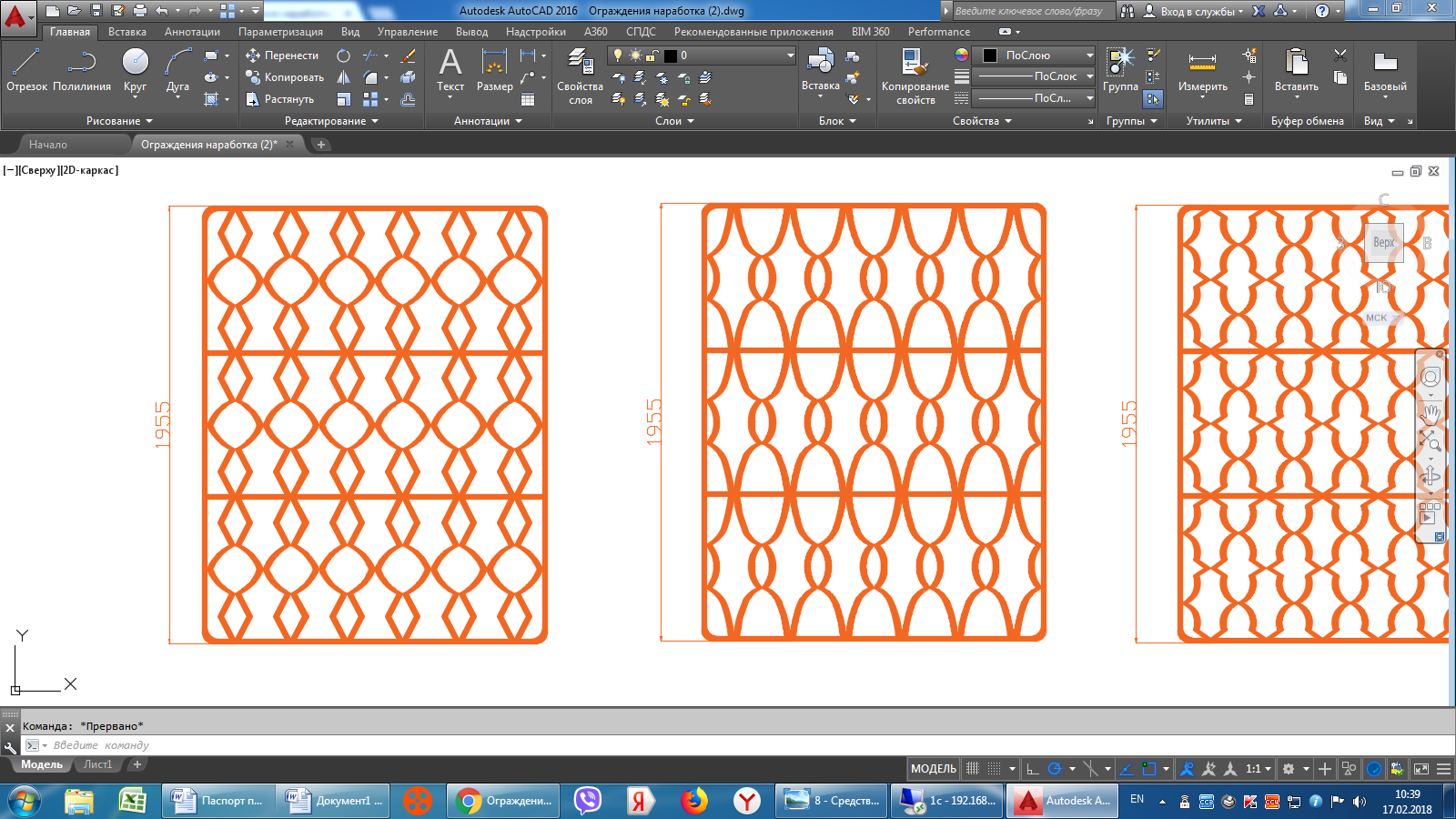 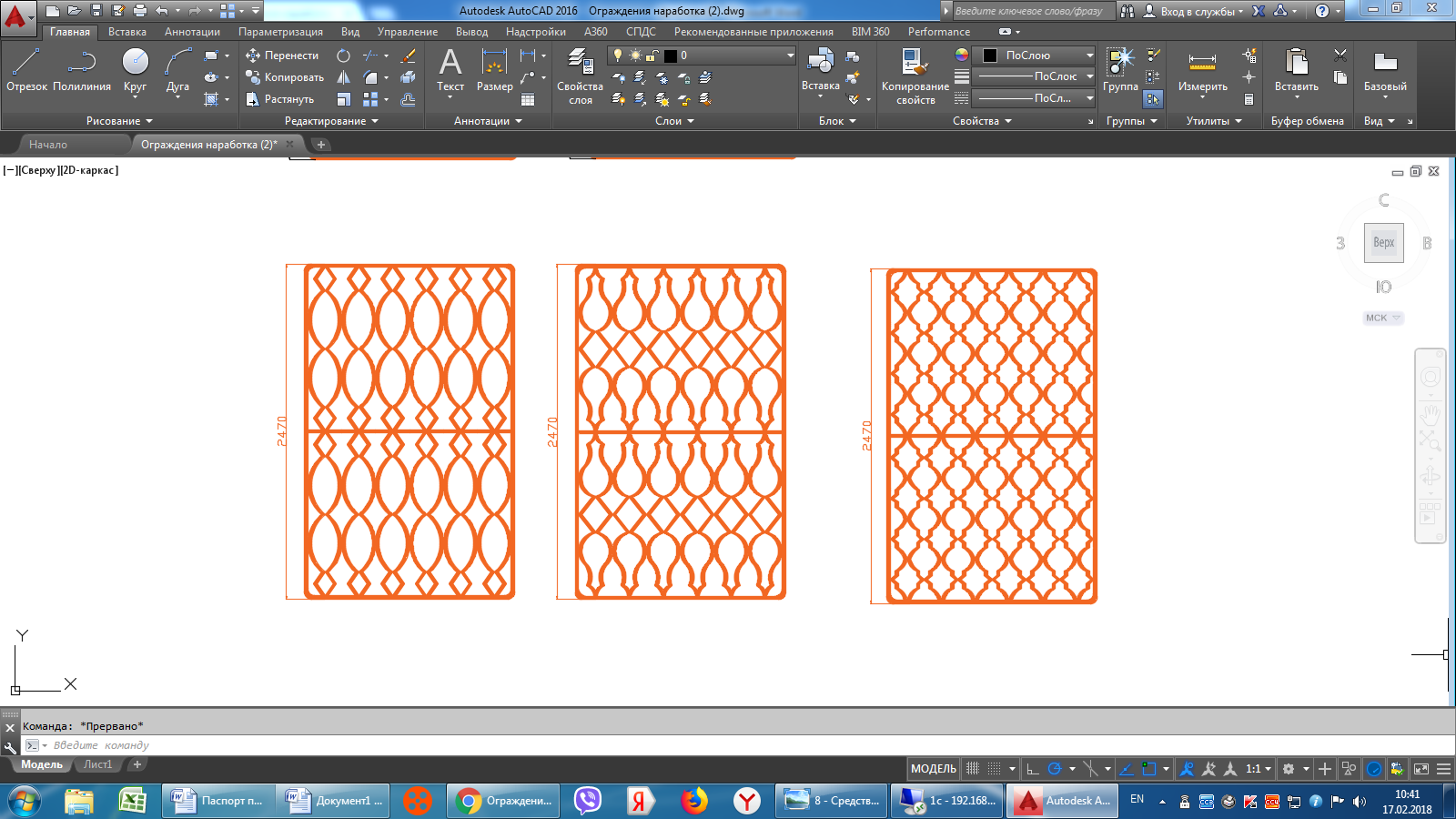 Используя данную технологию производства,  ограждения могут быть различной высотыВарианты вставок (Высота вставки 160 мм)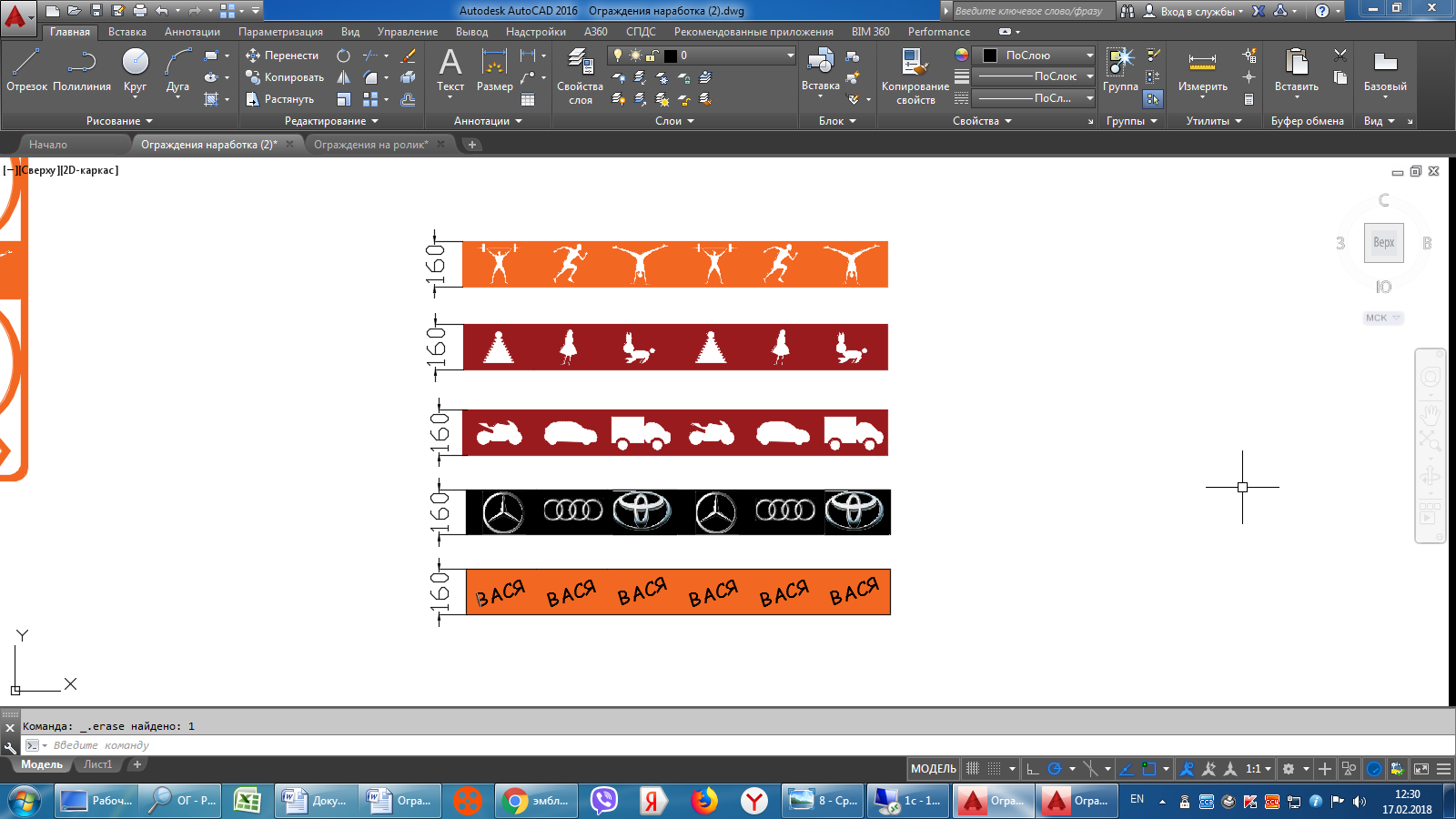 ПРАЙС ЛИСТКод огражденья: первые две цифры – код орнамента, следующие 4 цифры, высота огражденья следующие 4 цифры, длина пролетаЦифры после точки – тип врезаемой полосы (ставятся только в огражденьях с полосой)Ограждение 340 ммОграждение высотой 340 мм рамка из проф. трубы 15х15 1,5 мм и узорчатых пластин из металла толщиной 2 мм.Ограждение 445 ммОграждение высотой 445 мм рамка из проф. трубы 15х15 1,5 мм и узорчатых пластин из металла толщиной 2 мм.Ограждение 665 ммОграждение высотой 665 мм рамка из проф. трубы 15х15 1,5 мм и узорчатых пластин из металла толщиной 2 мм.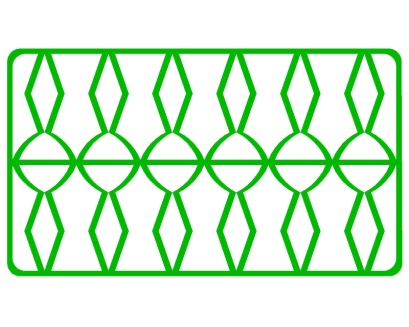 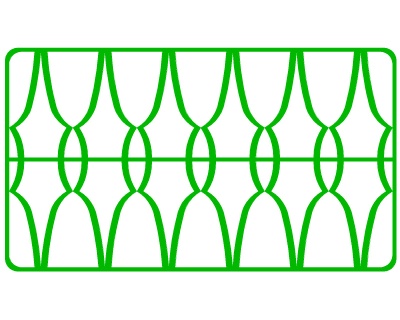 Ограждение 890 ммОграждение высотой 890 мм рамка из проф. трубы20х20 1,5 мм и узорчатых пластин из металла толщиной 2 мм.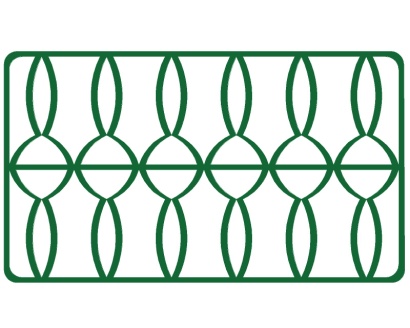 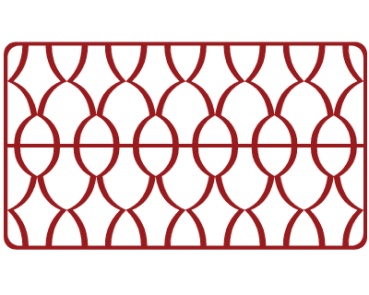 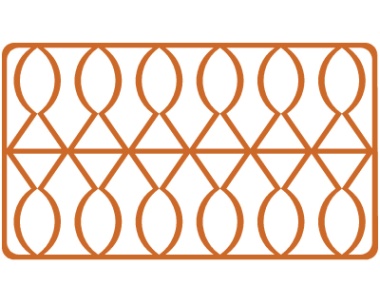 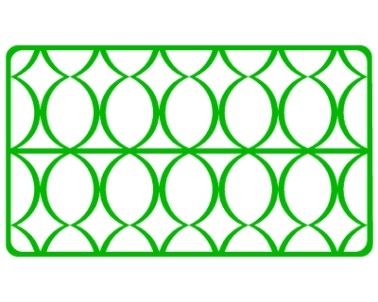 Ограждение 860 ммОграждение высотой 860 мм собирается из профильной трубы 20х20 стенка1,5 мм. Вставка  160мм  толщина металла 2 мм.Ограждение 1070 ммОграждение высотой 1070 мм рамка из проф. трубы 20х20 1,5 мм  полосы с вырезанным узором шириной 160мм и узорчатых пластин из металла толщиной 2 мм.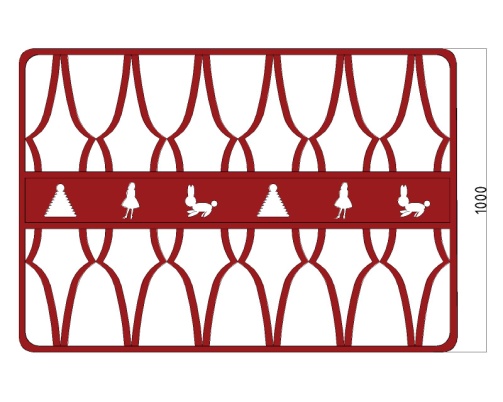 Ограждение 1310 ммОграждение высотой 1310 мм рамка из проф. трубы 20х20 1,5 мм полосы и узорчатых пластин из металла толщиной 2 мм.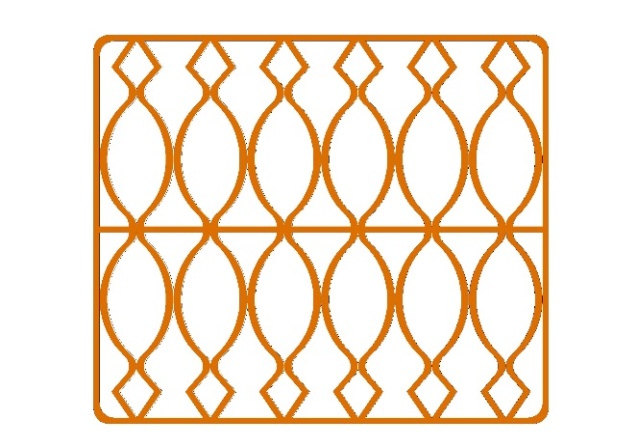 Ограждение 1490 ммОграждение высотой 1490 мм рамка из проф.труба 20х20 1,5 мм полосы с вырезанным узором шириной 160мм и узорчатых пластин из металла толщиной 2 мм.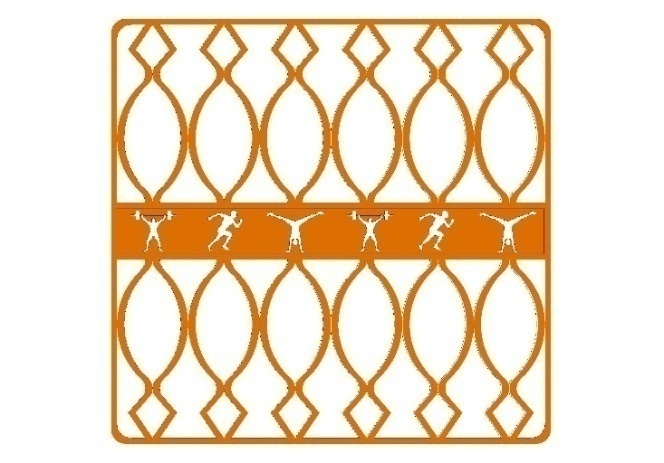 Ограждение 1510 ммОграждение высотой 1510 мм рамка из проф.труба 20х20 1,5 мм узорчатых пластин из металла толщиной 2 мм.Ограждение 1690 ммОграждение высотой 1690 мм рамка из проф.труба 20х20 1,5 мм полосы с вырезанным узором шириной 160мм и узорчатых пластин из металла толщиной 2 мм.Ограждение 1955 ммОграждение высотой 1955 мм рамка проф. труба  20х20 1,5 мм и полосы толщиной 2 мм.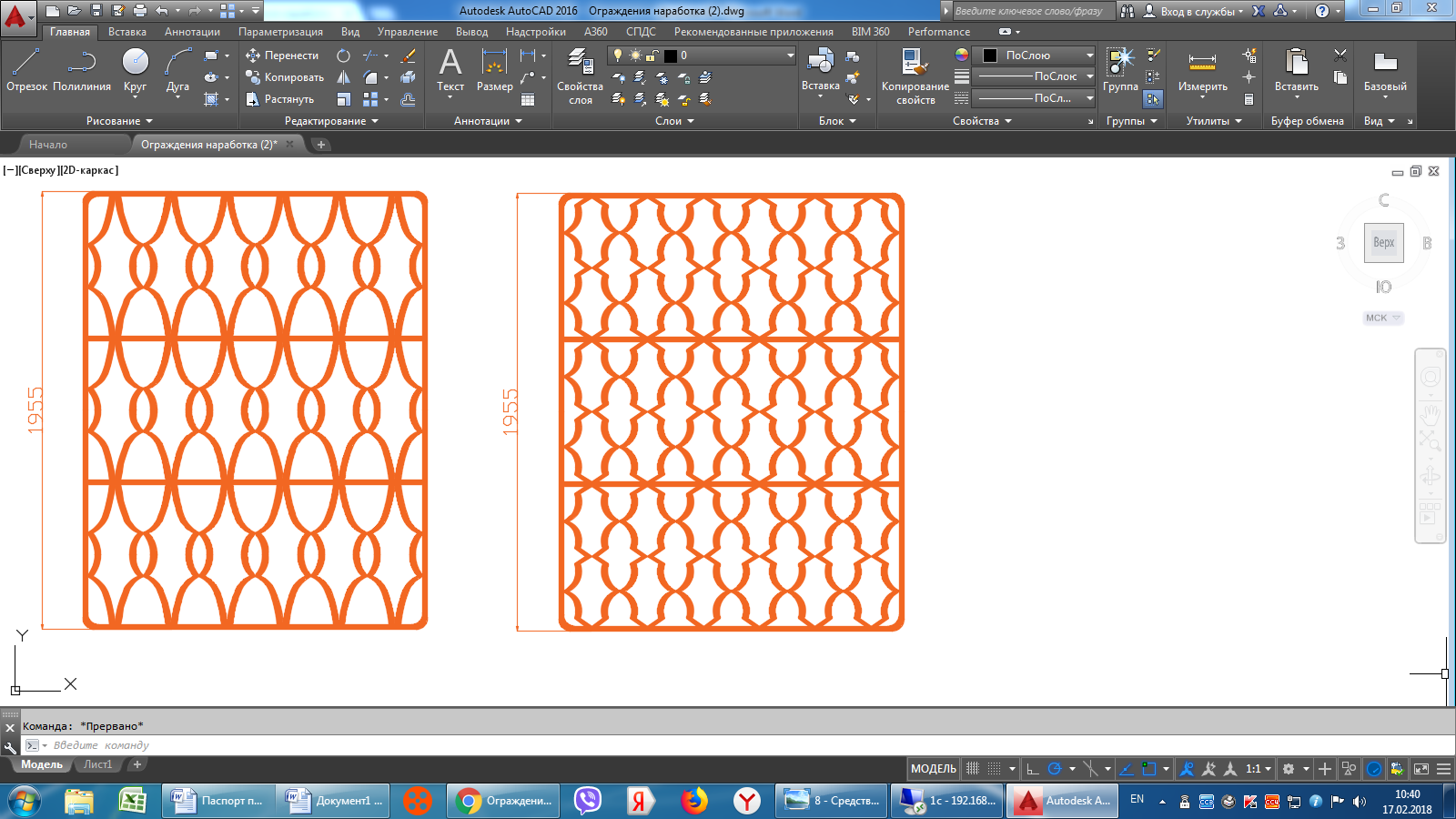 Ограждение 2470 ммОграждение высотой 2470 мм рамка проф. труба по контуру  25х25х2, по центру перемычка из проф. трубы 20х20х1.5 мм и полосы толщиной 2 мм.При заказе от 100 м/п мы можем разработать индивидуальный эскиз.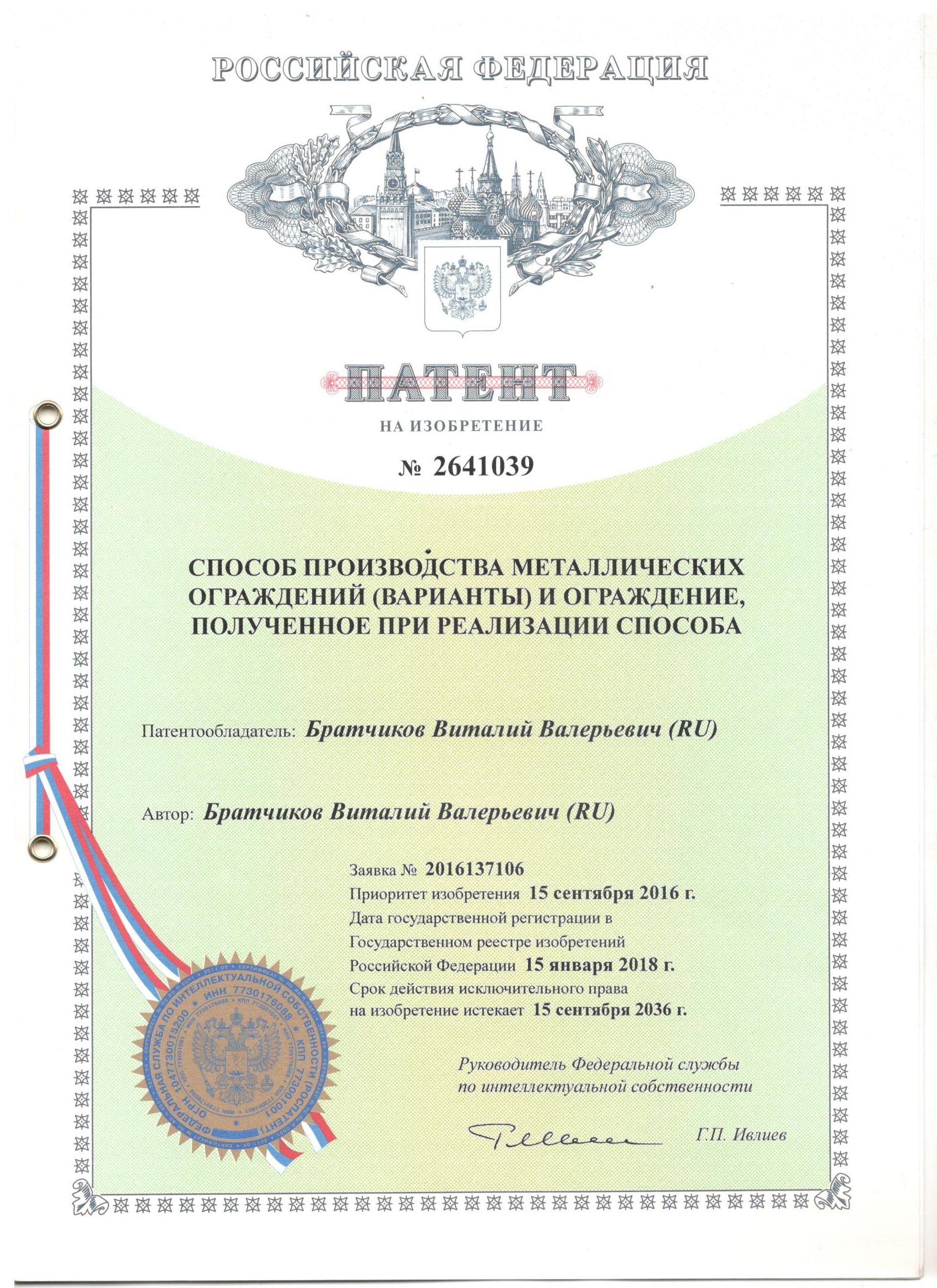 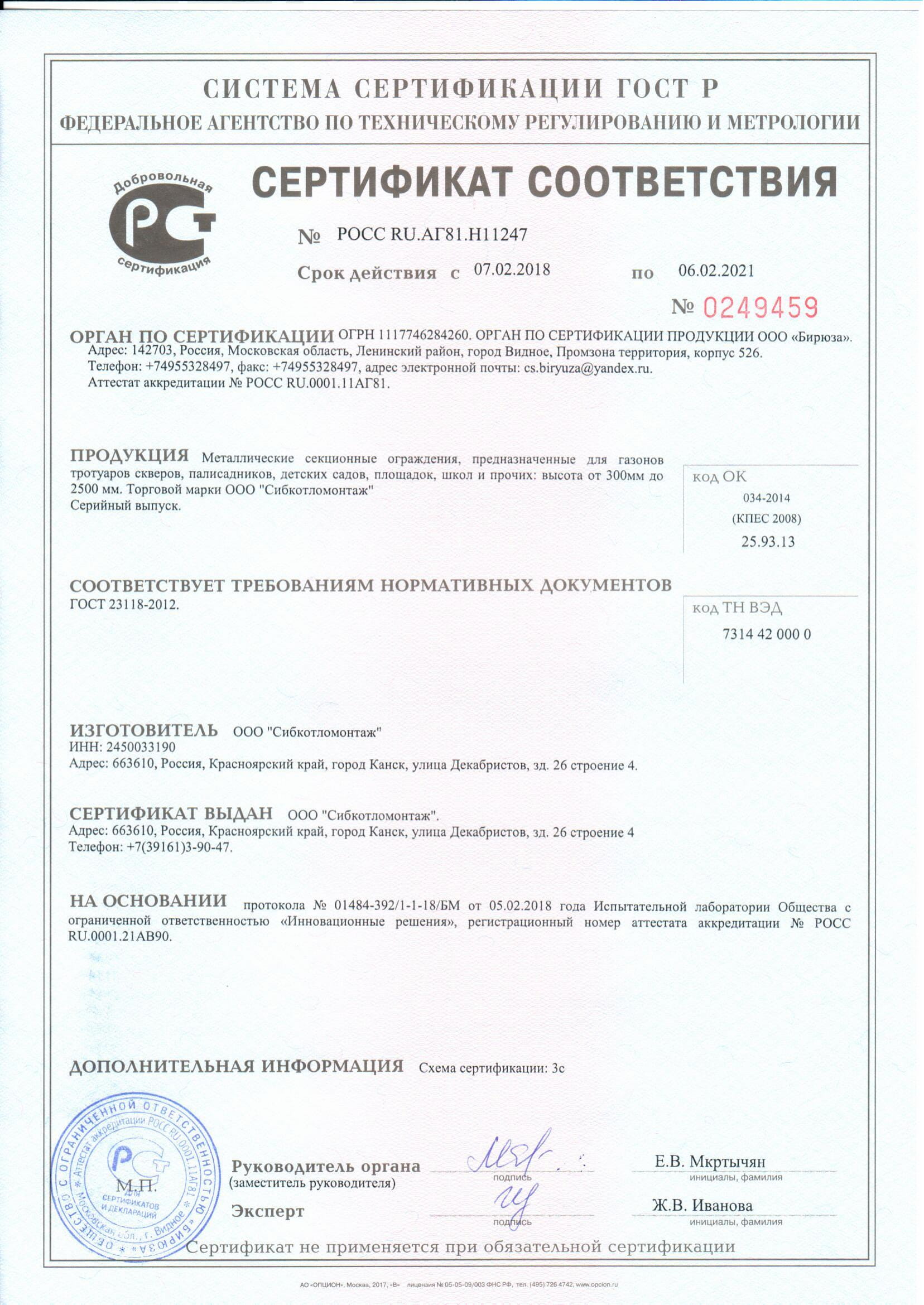 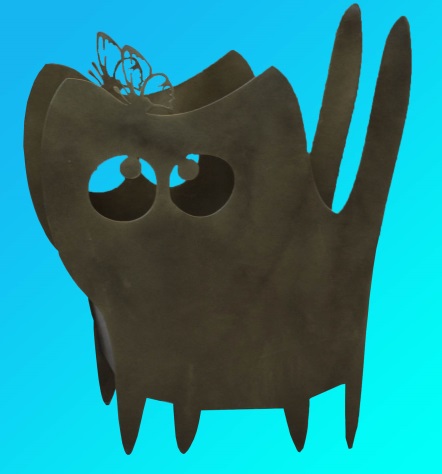 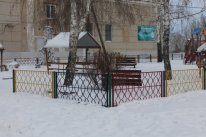 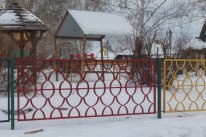 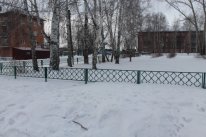 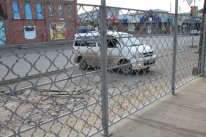 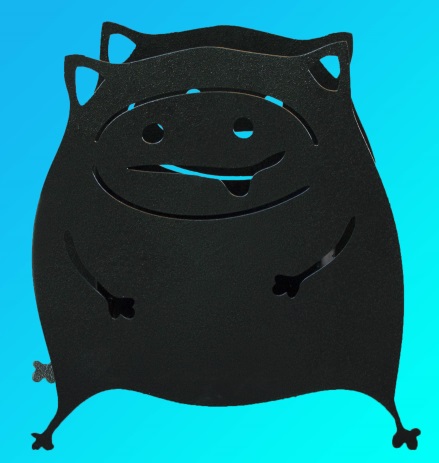 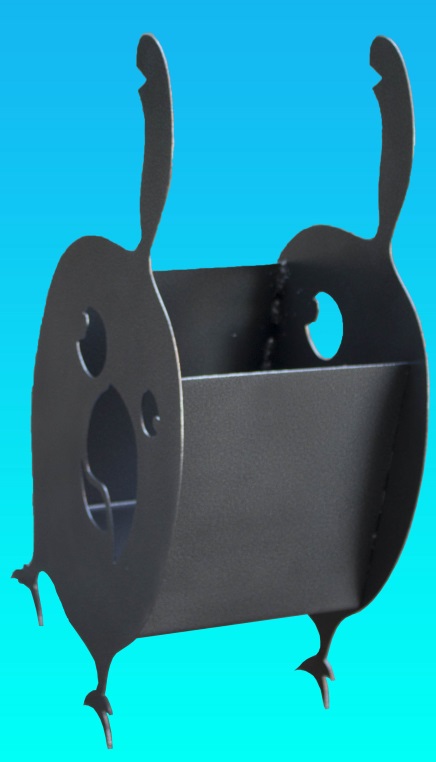 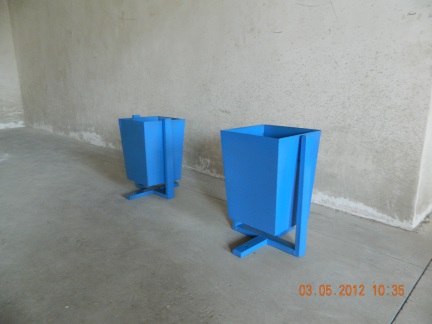 КодЦена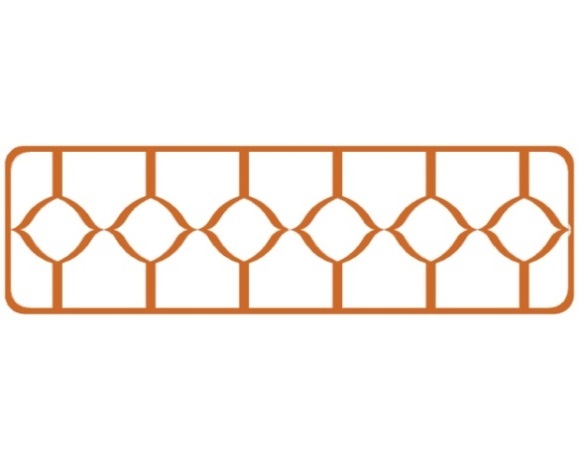 01-340-53034001-340-103055001-340-153076001-340-203097501-340-25301190КодЦена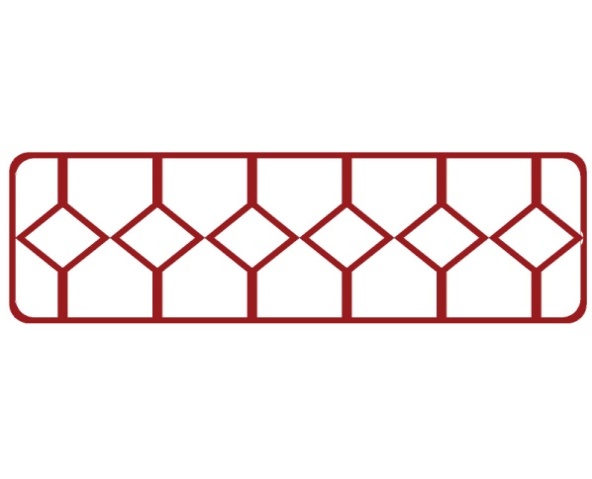 02-340-53034002-340-103055002-340-153076002-340-203097502-340-25301190КодЦена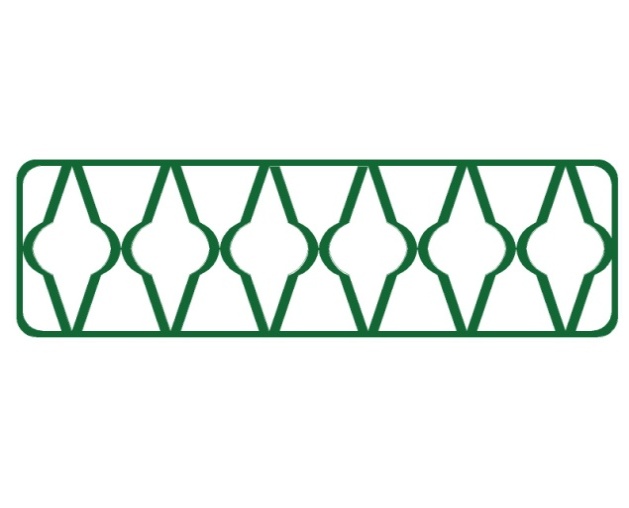 03-340-53037003-340-103059003-340-153081503-340-2030106003-340-25301295КодЦена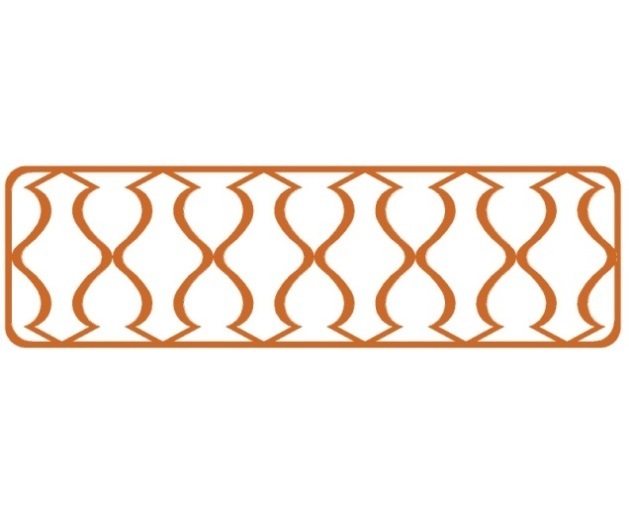 04-340-53037004-340-103059004-340-153081504-340-2030106004-340-25301295КодЦена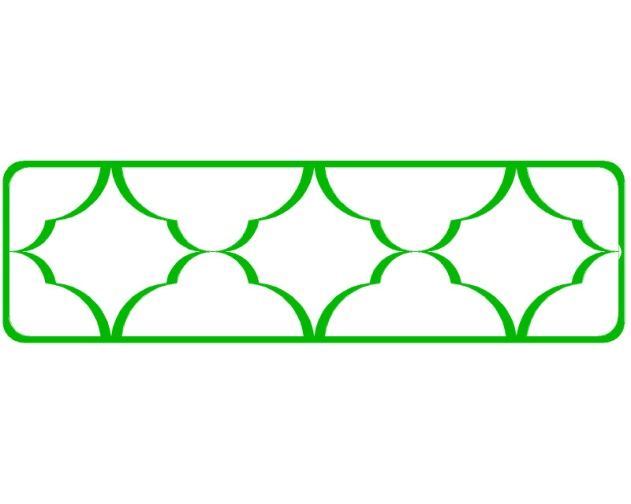 05-445-53032505-445-103052505-445-153072005-445-203092005-445-25301120КодЦена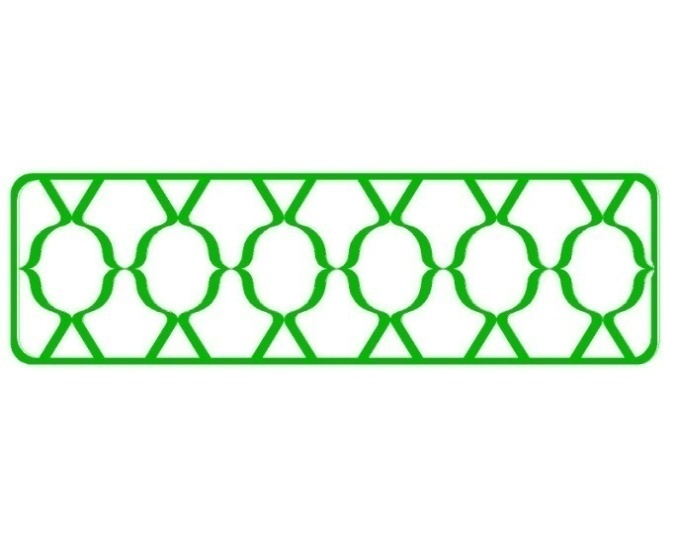 06-445-53040006-445-103067006-445-153094006-445-2030121006-445-25301480КодЦена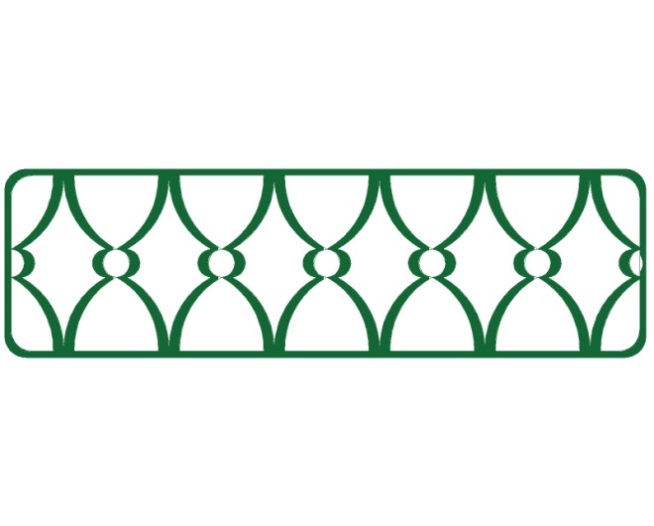 07-445-53040007-445-103067007-445-153094007-445-2030121007-445-25301480КодЦена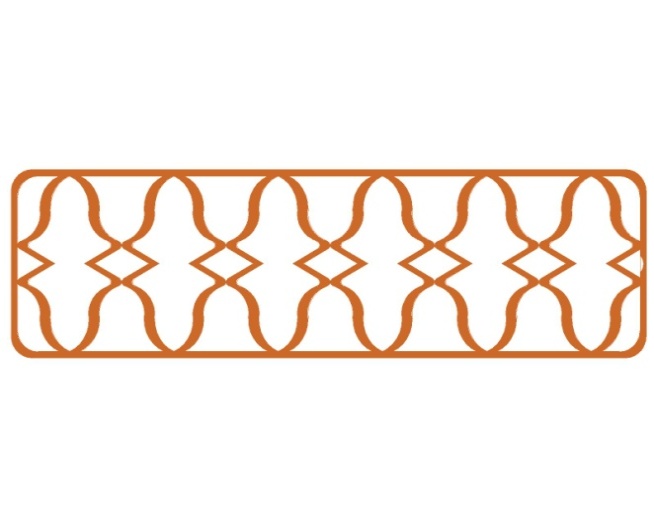 08-445-53040008-445-103067008-445-153094008-445-2030121008-445-25301480КодЦена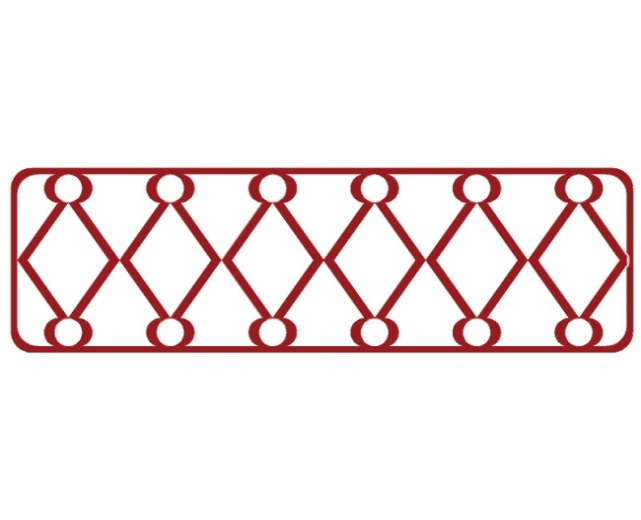 09-445-53040009-445-103067009-445-153094009-445-2030121009-445-25301480КодЦена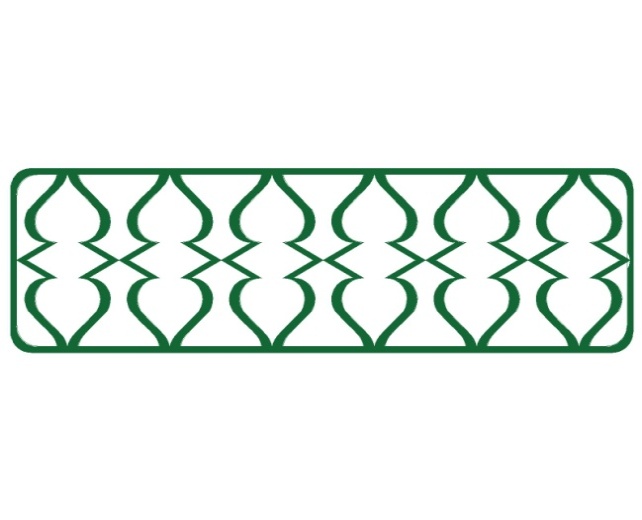 10-445-53040010-445-103067010-445-153094010-445-2030121010-445-25301480Код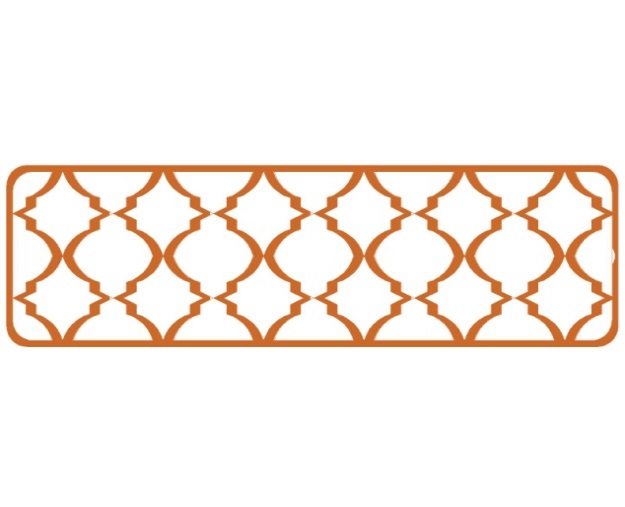 Цена11-445-53040011-445103067011-445-153094011-445-2030121011-445-25301480КодЦена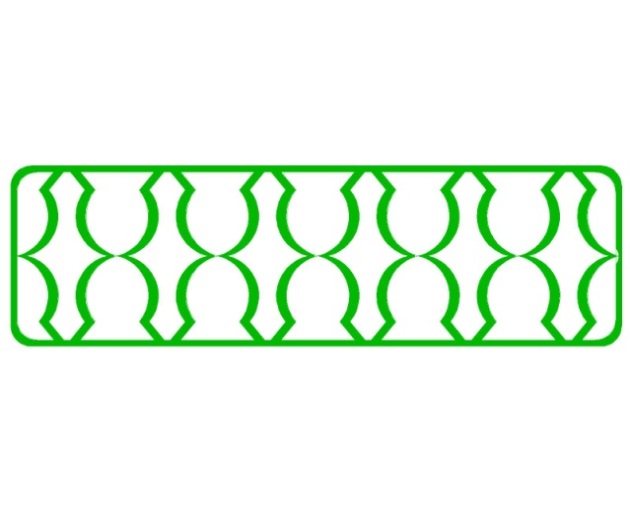 12-445-53040012-445-103067012-445-153094012-445-2030121012-445-25301480КодЦена13-665-53057513-665-1030106013-665-1530146513-665-2030187013-665-25302275КодЦена14-665-53057514-665-1030106014-665-1530146514-665-2030187014-665-25302275КодЦена15-890-54077015-890-1040141515-890-1540196015-890-2040249515-890-25403036КодЦена16-890-54077016-890-1040141516-890-1540196016-890-2040249516-890-25403036КодЦена17-890-54077017-890-1040141517-890-1540196017-890-2040249517-890-25403036КодЦена19-890-54077019-890-1040141519-890-1540196019-890-2040249519-890-25403036КодЦена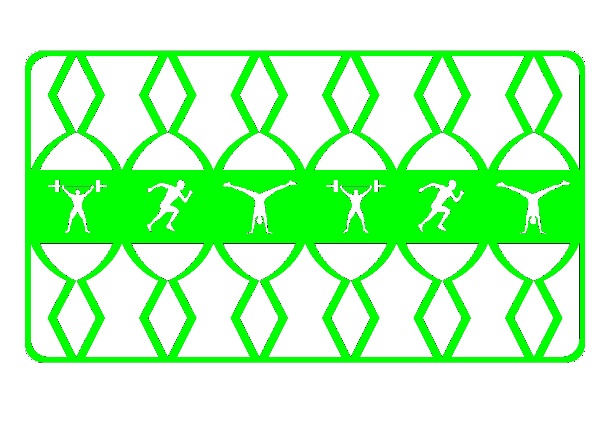 20-860-540115020-860-1040196020-860-1540277520-860-2040356820-860-25404400КодЦена30-1070-540.3124030-1070-1040.3212530-1070-1540.3301030-1070-2040.3389730-1070-2540.34785КодЦена32-1310-540112032-1310-1040181032-1310-1540248532-1310-2040314532-1310-25403850КодЦена32-1490-540153032-1490-1040256032-1490-1540359032-1490-2040462032-1490-25405650КодЦена21-1510-540119021-1510-1040187021-1510-1540255621-1510-2040324021-1510-25403930КодЦена22-1510-540119022-1510-1040187022-1510-1540255622-1510-2040324022-1510-25403930КодЦена21-1690-540160021-1690-1040263021-1690-1540366021-1690-2040469021-1690-25405720КодЦена22-1690-540160022-1690-1040263022-1690-1540366022-1690-2040469022-1690-25405720КодЦена23-1955-540172023-1955-1040263023-1955-1540362023-1955-2040459523-1955-25405580КодЦена24-1955-540172024-1955-1040263024-1955-1540362024-1955-2040459524-1955-25405580КодЦена04-1955-540172004-1955-1040263004-1955-1540362004-1955-2040459504-1955-25405580КодЦена25-2470-540243025-2470-1040362025-2470-1540480025-2470-2040599525-2470-25407180КодЦена26-2470-540243026-2470-1040362026-2470-1540480026-2470-2040599526-2470-25407180КодЦена11-2470-540243011-2470-1040362011-2470-1540480011-2470-2040599511-2470-25407180